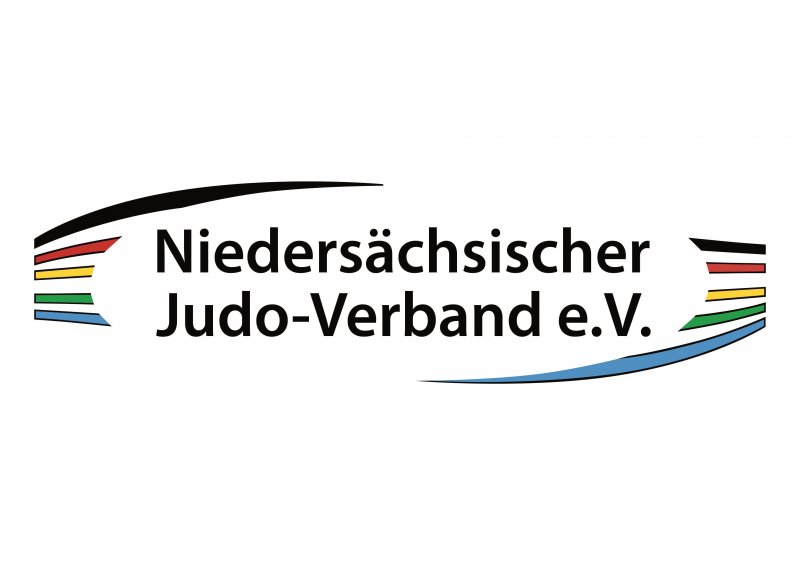 im Landessportbund Niedersachsen e.V.Email: martin.vondenbenken@njv.de Web: www.njv.de Richtlinien für die Durchführung von Modulprüfungen
zur Erreichung von Dan-Graden1)Grundsätzlich werden Dan-Prüfungen im NJV komplett an einem Tag abgelegt. Folgende Prüfungsmodule können im Vornherein abgelegt werden: Grundsätzlich werden Dan-Prüfungen im NJV komplett an einem Tag abgelegt. Folgende Prüfungsmodule können im Vornherein abgelegt werden: Grundsätzlich werden Dan-Prüfungen im NJV komplett an einem Tag abgelegt. Folgende Prüfungsmodule können im Vornherein abgelegt werden: 1)•1. bis 5. Dan: Modul „Kata“1)•1. bis 3. Dan: Modul „Selbstverteidigung“1)•1. und 2. Dan: Module „Spezialtechnik“, „Stand“ und „Boden“2)Bei einer Modulprüfung sind mindestens zwei Dan-Prüfer anwesend, die auf der Expertenliste des NJV für das Prüfungsmodul geführt werden. Die Modulprüfung ist 2 Wochen vorher dem Ausbildungsleiter per Email mitzuteilen.Bei einer Modulprüfung sind mindestens zwei Dan-Prüfer anwesend, die auf der Expertenliste des NJV für das Prüfungsmodul geführt werden. Die Modulprüfung ist 2 Wochen vorher dem Ausbildungsleiter per Email mitzuteilen.Bei einer Modulprüfung sind mindestens zwei Dan-Prüfer anwesend, die auf der Expertenliste des NJV für das Prüfungsmodul geführt werden. Die Modulprüfung ist 2 Wochen vorher dem Ausbildungsleiter per Email mitzuteilen.3)Modulprüfungen dürfen ab genommen werden:Modulprüfungen dürfen ab genommen werden:Modulprüfungen dürfen ab genommen werden:•bei Landes-Kata-Meisterschaften oder –Turnieren (das Modul Kata)bei Landes-Kata-Meisterschaften oder –Turnieren (das Modul Kata)•an den Kata-Stützpunkten im NJV (das Modul Kata) an den Kata-Stützpunkten im NJV (das Modul Kata) •bei überregionalen Lehrgangsmaßnahmen des Selbstverteidigungsreferenten des NJV 
(das Modul Selbstverteidigung) bei überregionalen Lehrgangsmaßnahmen des Selbstverteidigungsreferenten des NJV 
(das Modul Selbstverteidigung) •bei allen offiziellen Dan-Prüfungen im Bereich des NJV bei allen offiziellen Dan-Prüfungen im Bereich des NJV 4)Das Bestehen der Modulprüfung wird dem Prüfling von den Prüfern auf dem vorgegebenen Formular bescheinigt. Die Bescheinigung ist zwei Jahre gültig. Zudem informieren die Prüfer den Ausbildungsleiter und den Prüfungsreferenten über das Prüfungsergebnis. Mit der Prüfungsanmeldung ist dem Ausbildungsleiter die Modulbescheinigung vorzulegen.Das Bestehen der Modulprüfung wird dem Prüfling von den Prüfern auf dem vorgegebenen Formular bescheinigt. Die Bescheinigung ist zwei Jahre gültig. Zudem informieren die Prüfer den Ausbildungsleiter und den Prüfungsreferenten über das Prüfungsergebnis. Mit der Prüfungsanmeldung ist dem Ausbildungsleiter die Modulbescheinigung vorzulegen.Das Bestehen der Modulprüfung wird dem Prüfling von den Prüfern auf dem vorgegebenen Formular bescheinigt. Die Bescheinigung ist zwei Jahre gültig. Zudem informieren die Prüfer den Ausbildungsleiter und den Prüfungsreferenten über das Prüfungsergebnis. Mit der Prüfungsanmeldung ist dem Ausbildungsleiter die Modulbescheinigung vorzulegen.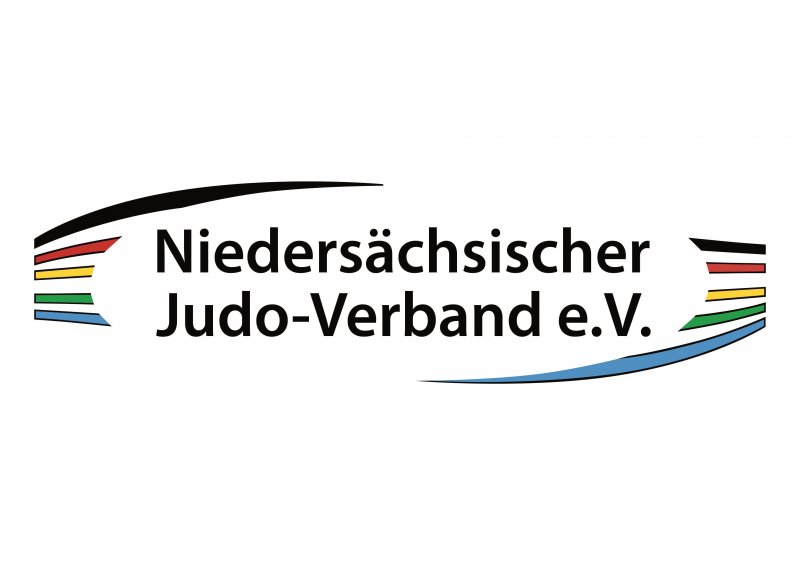 Bescheinigung über
das Ablegen einer ModulprüfungBescheinigung über
das Ablegen einer ModulprüfungBescheinigung über
das Ablegen einer ModulprüfungHerr / Frau:Herr / Frau:geboren am:geboren am:vom Verein:hat am:hat am:das Modul:bei der Veranstaltung / am Stützpunkt: bei der Veranstaltung / am Stützpunkt: bei der Veranstaltung / am Stützpunkt: bei der Veranstaltung / am Stützpunkt: erfolgreich abgelegt.erfolgreich abgelegt.erfolgreich abgelegt.erfolgreich abgelegt.erfolgreich abgelegt.erfolgreich abgelegt.erfolgreich abgelegt.erfolgreich abgelegt.Prüfer/in 1No:No:Prüfer/in 2Prüfer/in 2No:Prüfer/in 3No: